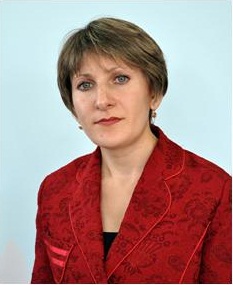 Педагогическое кредо:Настоящий учительучит только тому,чему не перестаётучиться сам.БЫКОВАЕЛЕНА АЛЕКСЕЕВНАОБРАЗОВАНИЕ: высшее, окончила  Балашовский государственный педагогический институт. Присуждена квалификация – учитель математики и экономики по специальности «Математика».ПРОФЕССИОНАЛЬНАЯ ПЕРЕПОДГОТОВКА: 
«Методика разработки и создания курсов дистанционного обучения школьников» с использованием дистанционных образовательных технологий – с 15.10.12 по 28.11.12; «Реализация федеральных государственных образовательных стандартов общего образования: особенности управления образовательным учреждением» - с16.08.13 по 31.08.13.ПРЕПОДАВАЕМЫЕ ПРЕДМЕТЫ: математика в 8-11 классахТЕМА САМООБРАЗОВАНИЯ: 
Проектная деятельность на уроках математики.